Crosby Kindergarten Center 2022-2023 School Supply List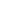 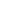 